Администрация Суровикинского муниципального района Волгоградской области сообщает о проведении независимой антикоррупционной экспертизы проекта постановления администрации Суровикинского муниципального района Волгоградской области «О внесении изменения в административный регламент предоставления муниципальной услуги «Выдача градостроительного плана земельного участка» на территории Суровикинского муниципального района Волгоградской области, утвержденный постановлением администрации Суровикинского муниципального района Волгоградской области от 09.01.2019 № 2».Независимая антикоррупционная экспертиза может проводиться юридическими и физическими лицами, аккредитованными Министерством юстиции Российской Федерации в качестве независимых экспертов, уполномоченных на проведение экспертизы проектов нормативных правовых актов и иных документов на коррупциогенность.По результатам проведения независимой антикоррупционной экспертизы, в случае выявления коррупционных факторов оформляется заключение, в котором указываются выявленные в проекте постановления коррупциогенные факторы и предлагаются способы их устранения.Заключение независимой антикоррупционной экспертизы направляется в адрес разработчика проекта: Отдел архитектуры и градостроительства администрации Суровикинского муниципального района Волгоградской области по почте (Ленина ул., д.64А, г. Суровикино, Волгоградская область, 404415), курьерским способом либо в виде электронного документа на адрес электронной почты администрации ra_sur@volganet.ru, Тел./факс (84473)9-46-23, ответственное лицо – Багнюкова Е.Г., начальник отдела по архитектуре и градостроительству администрации Суровикинского муниципального района Волгоградской области.Дата начала приема заключений по результатам независимой антикоррупционной экспертизы – 27 августа 2020 года, дата окончания приема заключений по результатам независимой антикоррупционной экспертизы – 11 сентября 2020 года.Независимая антикоррупционная экспертиза проводится за счет собственных средств юридических и физических лиц, проводящих независимую антикоррупционную экспертизу.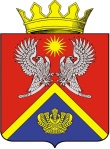 АДМИНИСТРАЦИЯ СУРОВИКИНСКОГО МУНИЦИПАЛЬНОГО РАЙОНА ВОЛГОГРАДСКОЙ ОБЛАСТИПОСТАНОВЛЕНИЕот __________                              № _____О внесении изменения в административный регламент предоставления муниципальной услуги «Выдача градостроительного плана земельного участка» на территории Суровикинского муниципального района Волгоградской области, утвержденный постановлением администрации Суровикинского муниципального района Волгоградской области от 09.01.2019 № 2 В соответствии со статьей 57.3 Градостроительного кодекса Российской Федерации, Федеральными законами от 06.10.2003 № 131-ФЗ «Об общих принципах организации местного самоуправления в Российской Федерации», от 27.07.2010 № 210-ФЗ «Об организации предоставления государственных и муниципальных услуг», от 27.12.2019 № 472-ФЗ «О внесении изменений в Градостроительный кодекс Российской Федерации и отдельные законодательные акты Российской Федерации» и Уставом Суровикинского муниципального района Волгоградской области постановляю:1. Внести в административный регламент предоставления муниципальной услуги «Выдача градостроительного плана земельного участка» на территории Суровикинского муниципального района Волгоградской области, утвержденный постановлением администрации Суровикинского муниципального района Волгоградской области от 09.01.2019 № 2 «Об утверждении административного регламента предоставления муниципальной услуги «Выдача градостроительного плана земельного участка» на территории Суровикинского муниципального района Волгоградской области», следующие изменения:1) пункт 2.7.2 изложить в следующей редакции:«2.7.2. Заявление о выдаче градостроительного плана может быть подано заявителем (его уполномоченным представителем) лично либо почтовым отправлением в адрес уполномоченного органа или МФЦ. Заявление заполняется от руки или машинописным способом.»;2) пункт 2.7.3 изложить в следующей редакции:«2.7.3. Заявление о выдаче градостроительного плана и документы, прилагаемые к такому заявлению, могут быть направлены заявителем в форме электронных документов, подписанных электронной подписью, посредством электронного носителя и (или) информационно-коммуникационной сети общего пользования, включая сеть Интернет, в соответствии с действующим законодательством.»;3) в пункте 3.5.4:дополнить пункт абзацем вторым следующего содержания: «Градостроительный план земельного участка выдается в форме электронного документа, подписанного электронной подписью, если это указано в заявлении о выдаче градостроительного плана.»;абзац второй считать абзацем третьим соответственно.4) приложения 1 и 2 к административному регламенту изложить в новой редакции согласно приложениям 1 и 2 к настоящему постановлению.2. Настоящее постановление разместить в ГИС «Региональный реестр государственных и муниципальных услуг (функций) Волгоградской области» и на официальном сайте администрации Суровикинского муниципального района Волгоградской области в информационно-телекоммуникационной сети «Интернет».3. Настоящее постановление вступает в силу после его обнародования путем размещения на информационном стенде в здании администрации Суровикинского муниципального района Волгоградской области, расположенном по адресу: Волгоградская область, г. Суровикино, ул. Ленина, д. 64.Глава Суровикинскогомуниципального района                                                              И.В.ДмитриевПРИЛОЖЕНИЕ 1к  административному регламентупредоставления муниципальной услуги«Выдача градостроительного плана земельного участка» на территорииСуровикинского муниципального района Волгоградской областиГлаве Суровикинского муниципального района Волгоградской областиОт кого________________________________________(наименование заявителя, фамилия, имя,_____________________________________________________отчество - для граждан, полное наименование__________________________________________________________________организации - для юридических лиц,__________________________________________________________________почтовый адрес и индекс______________________________________________________контактный телефон)	ЗАЯВЛЕНИЕ	о выдаче градостроительного плана земельного участкаПрошу выдать градостроительный план земельного участка, расположенного по адресу:____________________________________________                                                             (указывается полный адрес земельного участка, кадастровый номер  ___________________________________________________________________________________земельного участка – при наличии)для целей __________________________________________________________________                                            ____________________________________________________________________________.в форме _____________________________________________________________________(указывается форма документа –_____________________________________________________________________________в форме электронного документа или в форме документа на бумажном носителе)Приложение: ________________________________________________________________ _______________________________________________________________________________________________________________________________________________________________________________________________________________________________________Настоящим подтверждаю свое согласие на обработку персональных данных.«___» ______________ 20__ г.         ______________________     _____________________      (дата обращения заявителя)                                                     (подпись)                                         (Ф.И.О.)ПРИЛОЖЕНИЕ 2к  административному регламентупредоставления муниципальной услуги«Выдача градостроительного плана земельного участка» на территорииСуровикинского муниципального района Волгоградской областиГлаве Суровикинского муниципального района Волгоградской областиБлок-схемапредоставления муниципальной услуги
«Выдача градостроительного плана земельного участка» на территории Суровикинского муниципального района Волгоградской областинет		да